    Colegio República Argentina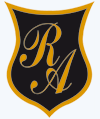 O’Carrol  # 850-   Fono 72- 2230332                    Rancagua                                                   GUIA DE ACTIVIDADES RELIGION OCTAVOS AÑOS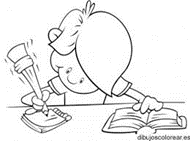 Con las guías anteriores podrás dar respuesta a estas actividades. Vuelve a leer el material de las semanas anteriores y, responde en tu cuaderno o en la guía.Completa el cuadro con una de estas palabras: Almendros, olivos, justo, injusto, latigazos, espinas, cara, espalda, inocente, Calvario, Dios o Lucifer (diablo)Selección MúltipleCon la Entrada de Jesús en Jerusalén se da inicio a:PentecostésCuaresmaSemana santa.Pascua¿Quién negó a Jesús tres veces antes que cantara el gallo?JudasMateo PedroPablo¿Qué simboliza el lavado de pies?Mantener la higiene es muy importanteSimboliza servicio a los demás.Simboliza ser una persona espiritualNinguna de las anteriores.¿Qué hicieron con el cuerpo de Jesús después de bajarlo de la cruz?Lo llevaron a casa de su mamá Lo llevaron al cementerioLo envolvieron en una tela y lo sepultaron.Se lo entregaron a PilatoBusca en tu Biblia las siguientes frases que dijo Jesús Resucitado: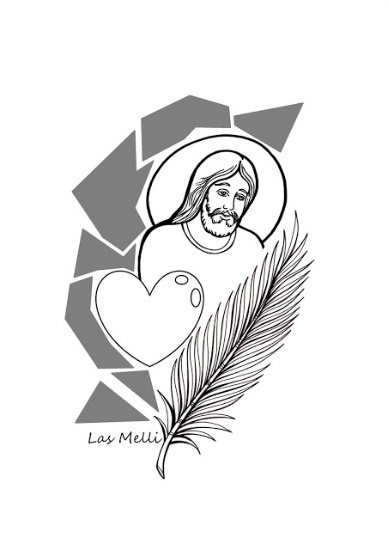 Mateo 28,18 _______________________________________________________Lucas 24,39_______________________________________________________Juan 20, 21_______________________________________________________Juan 20, 29_______________________________________________________Pinta, Recorta y arma, puedes copiar en hoja de block en su interior escribe un mensaje de Pascua 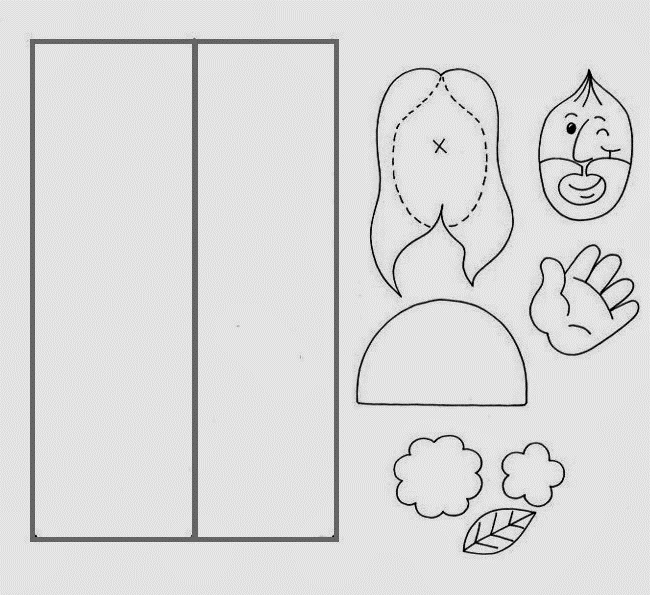 vivito7272@gmail.com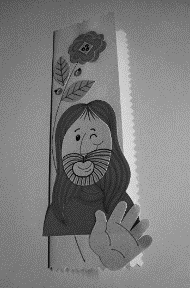 Nombre:Curso:                                                                                  Fecha : OA: Recordar lo trabajado en toda esta unidad Cuaresma y Semana Santa, a través de las guías de trabajo enviadas anteriormente las cuales serán fuente de apoyo para su desarrollo y, así realizar una retroalimentación de lo aprendido. Jesús fue a hacer oración al Huerto de los Le hicieron un juicio Los soldados romanos le dieron fuertes En la cabeza le pusieron una corona de También le escupieron en la Poncio Pilato comprendió que era Jesús cargó con la cruz hasta el monte El centurión dijo: Verdaderamente Éste era Hijo de